Еремина Татьяна Николаевна      МКОУ «СОШ №  1 ст. Кардоникской» Предмет: биологияКласс: 9Тема «Строение клетки»Тип урока: комбинированныйЦель урока: Образовательнаяизучение особенностей клеток растений, животных выявление  общих структур в их строении.углубить знания о  клеточном  строении организмов;закрепить знания о строении прокариотических и эукариотических клетокРазвивающая: Способствовать формированию умений сопоставлять факты и делать выводы, развитию логического мышления, продолжить выработку навыков самостоятельно работы, содействовать развитию мыслительных операций: анализ, синтез, сравнение, обобщение;Воспитательная: Совершенствовать системное представление об организации живых существ;Развивать самостоятельность в учебной деятельности;Воспитывать чувства само и взаимоуважение в условиях работы в парах.Задачи: обеспечить в ходе урока усвоение, повторение,  закрепление  знаний о клеточном строении организмов;создать условия для отработки навыков анализа ,обобщения, сравнения.актуализировать знания о клеточном строении;расширить общий и биологический  кругозор учащихсяМатериально- техническое обеспечение урокаКомпьютер, проектор, компьютерная презентация,   карты урокаМетоды обучения и технологии :Словесные (объяснение, эвристическая беседа, работа с книгой), Практические: выполнение учебные задач,  работа с тесты, заполнение таблицы.Наглядные: таблицы, презентация, опорный конспектПедагогические технологии, используемые на уроке-ИКТ;-игровые технологии;-развивающее обучение.ХОД УРОКА:1 Психологический настрой на урок. 1 минПриветствие. Проверка готовности учащихся к уроку.Положительный настрой2.Проверка домашнего задания   (15 мин).Задание 1. «Выбери правильное» Посмотрите на рисунок и давайте вспомним, чем отличается растительная и животная клетки. Выполните тест1. Клетки растений содержат:А)вакуоли;Б)целлюлозную оболочку;В)мембрану2. В грибных клетках содержится:А)хитин;Б)ядерное вещество;В)целлюлозная оболочка3. Клетки бактериий:А)ядерное вещество;Б)хитинВ)вакуоли1. «Подумайте и дайте ответ»   1.Как было открыто клеточное строение клетки?2.В чем сходство и различие одноклеточных и многоклеточных организмов?3.Какова роль клеточной теории для развития биологии, понимания научной картины мира?4.Перечислите основные положения клеточной теории5. Каким образом клеточная теория доказывает единство происхождения жизни на Земле?6. Как понять утверждение: «Любая болезнь» -это поражение каких-либо клеток?»3.Изучение нового материала.- Ребята, мы вспомнили как происходило развития знания о клетке.Каких тайн клеточного строения организмов, мы еще не коснулись на уроках?Почему важно изучать строение клеток?Итак, какая тема нашего урока сегодня?:Правильно «Строение клетки»(запись темы урока в тетрадь)-Ребята, а какая цель нашего урока?(Дети формулируют цель)-Сейчас нельзя  с полной уверенностью сказать, когда и как возникла жизнь на Земле, какими были первые живые организмы. Но в настоящее время на нашей планете сосуществуют представители разных царств живой природы: растений, грибов, животных.  И в строении клеток этих организмов имеется  много общего, как вы думаете, почему?Уч-ся  (Имеют единое происхождение). Уч-ль -Но они абсолютно сходны, или нет?  (нет) -Правильно! В их строении есть и различия.-  А чем мы можем объяснить различия в строении клеток эукариотов? Учащеся. (разная среда, условия существования, питание)Уч-ль. В процессе эволюции, в связи с неодинаковыми условиями существования в строении клеток различных царств живой природы возникло множество отличий. -Объясните, почему вы так считаете?(-Правильно это клетки растений и животных)Групповая работа. Я предлагаю радзелиться на 6 групп – по рядам.Используя информацию  рабочих карт, необходимо  изучить материал своей группы и далее защитить его.В рабочей карте приведена информация по различным органоидам клетки.Ученики делают сообщения о строении и функциях органоидов клетки с демонстрацией презентации.Результаты работы оформляются в виде таблицы.А сейчас ребята, я предлагая вам немного отдохнуть и посмотреть слайд-шоу  «Волшебная река» - минутка релаксацииЗакрепление материала:Уч-ль: Мы выяснили некоторые различия в строении клеток различных царств животных и растений, а вот  в чем их сходство?Для того, чтобы более полно ответить на этот вопрос вы должны вспомнить положения клеточной теории. (Беседа с учащимися, в ходе которой выявляются черты сходства клеток)Сходство:1.Общий план строения2. Сходный химический состав3. Сходство процессов обмена веществ4.Одинаковое кодирование наследственной информации,  с помощью нуклеотидов.5. Сходство процессов деления клеток.Материал  урока поможет вам справиться с заданиями развернутого типа  из контрольно- материалов ЕГЭ. Давайте ответим на некоторые из них.А) Почему Эвглену зеленую ботаники относят к растениям, а зоологи к животным. Укажите не менее 3 причин. (слайд )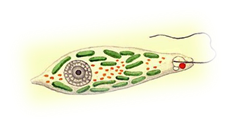 Б) Прочитайте текст, найдите предложения, в которых допущены ошибки и исправьте их. (В рабочих картах дети маркером выделяют номера предложений,  в которых допущены ошибки, следующий человек подчеркивает слова, которые неверны, а третий человек исправляет их)Уч-ль: Сегодня  у двух учащихся вашего класса было задание  оценить вашу и свою работу на уроке, им мы и предоставим слово.  Учащиеся оглашают выставленные ими отметки, аргументируют их.-Поднимите руки, кто согласен с выставленными отметками?  Кто не согласен?   Объясните, почему и оцените себя сами. Я думаю, что наш урок прошел плодотворно, и вы расширили свои знания о клетке.Рефлексия	Продолжите предложениеМеня удивило…         У меня получилось…            Было трудно…                           Было интересно…5.Домашнее задание 1.уровень электронный ресурс, ответить на вопросы 2. уровень составить  кроссворд по теме «Клеточное строение организмов»Приложение 1 Рабочая картаТекст 1 группы Клеточная мембранаПодавляющее большинство клеток имеет оформленное ядро, обладающее особой оболочкой.Такие клетки называются эукариотическими.Любые клетки ограничены от окружающей среды биологической мембранной, называемой клеточной мембраной. Строение этой мембраны одинаково у всех клеток. В основе её строения лежит двойной слой фосфолипидов (жироподобные вещества), в этом слое лежат молекулы белков, выполняющих различные функции.Растительные клетки поверх клеточной мембраны покрыты клеточной стенкой, состоящей из целлюлозы, а у животных клеток белки наружной мембраны могут содержать цепочки углеводов.Текст группы 2 Клеточное ядро – один из важнейших компонентов эукариотической клетки. Оно находится в центральной части клетки и ограничено от внутреннего содержимого клетки – цитоплазмы – оболочкой, состоящей из двух мембран. В этой оболочке есть поры, которые обеспечивают перенос веществ из ядра в цитоплазму и в обратном направлении.В ядре находится ядерный сок, а также хроматин и ядрышкиХроматин – важнейший компонент ядра, состоящий из ДНК (дезоксирибонуклеиновой кислоты) и белков. Хроматин виден только в неделящейся клетке. Но когда наступает пора делиться, нити хроматина укладываются в плотные, хорошо видимые под микроскопом структуры – хромосомы.Ядрышки -  плотные шарообразные тельца, состоящие из рибонуклеиновой кислоты (РНК) и белков. Они образуются в определенных местах хроматина. Ядрышки необходимы для формирования важных клеточных органоидов, на которых синтезируются белки,- рибосом.Текст группы 3  ЦитоплазмаВнутренняя среда клетки, - цитоплазма.На электронных микрофотографиях видно, что цитоплазма пронизана огромным количеством белковых нитей и трубочек, образующих цитоскелет.Цитоскелет поддерживает форму клетки, обеспечивает перемещение органоидов в цитоплазме клетки, активный внутриклеточный транспорт, а также участвует в расхождении нитей хроматина к полюсам клетки при делении.Текст группы 4  Эндоплазматическая сеть (ЭПС) – это целая сеть канальцев и уплощенных цистерн, пронизывающих цитоплазму клетки.СМ. слайдЭта сеть построена из мембран.В клетке два вида ЭПС – гладкая и шероховатая (гранулированная). На шероховатой расположено много рибосом, которые синтезируют белки.В канальцах гладкой ЭПС – синтезируются углеводы и липиды.Кроме функции синтеза, ЭПС выполняет функцию транспорта веществ по клетке.Рибосомы – мелкие органоиды, различимые только с помощью электр. Микроскопа.Они образованы двумя субъединицами, каждая из которых состоит из РНК и белков.Функция рибосом – синтез белка.Обе субъединицы рибосом синтезируются в ядре, а затем выходят в цитоплазмуКаждая состоит из двух Текст группы  5Аппарат Гольджи - сеть полостей и цистерн. АГ находится рядом с ядром.В нем вещества, синтезируемые клеткой, накапливаются и упаковываются в мембранные пузыркьи, которые могут выделиться из клетки.Так, например, из клеток желез внутренней секреции выводятся  гормоны.АГ – своеобразный цех по сортировке, упаковке и транспортировке различных веществ. Лизосомы – небольшие пузырьки, ограниченные мембраной. Они содержат ферменты, которые расщепляют БЖУ. Пищевые частица попадают в клетку и образуют пищеварительные вакуоли, с которыми сливаются лизосомы.  Переварившиеся вещества попадают в цитоплазму, а непереварившиеся -  выбрасываются из клетки. Формируются лизосомы в аппарате Гольджи.Текст группы 6 Митохондрии  - небольшие органоиды с двумя мембранами – наружной гладкой и внутренней складчатой.Складки и выступы внутренней мембраны называют кристами.В митохондриях идет окисление органических веществ при участии кислорода., а высвобождающаяся энергия запасается  в виде АТФ. Процесс синтеза АТФ требует участия многих ферментов, которые располагаются на кристах.Митохондрии содержат собственную ДНК и способны размножаться.Пластиды – органоиды растительных клеток. Наиболее  распространены  - хлоропласты.Хлоропласты и митохондрии, образованы двумя мембранами, причем внутренняявдается в полость хлоропласта, формируя плоские мешочки – тилакоиды.Хлоропласты, как и митохондрии, содержат ДНК и могут размножаться.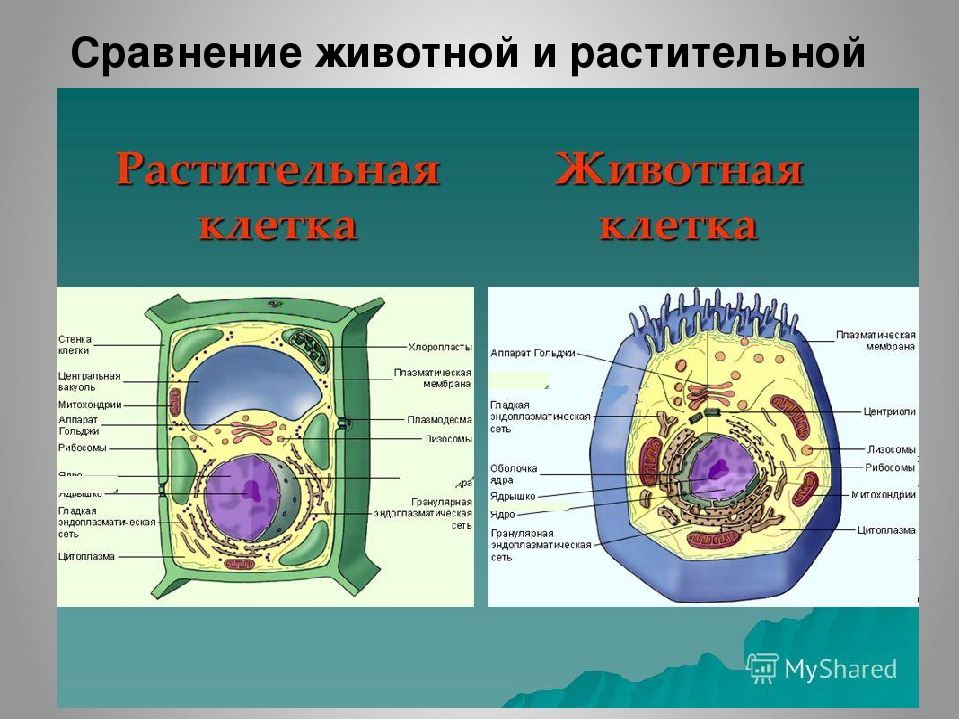 ОрганоидСтроениеФункции